202…-202… eğitim-öğretim yılı  Güz / Bahar yarıyılında başka bir Üniversiteye yatay geçiş yapmak istiyorum, aşağıda belirtilen belgelerin tarafıma iletilmesini arz ederim.Talep Edilen Belgeler Ek madde-1 ile daha önce yatay geçiş yapmadığıma dair belge Disiplin cezası almadığıma dair belge Transkript belgesi Not 1: Kesin kayıt sürecinde “yatay geçiş yapmasında engel/sakınca yoktur” belgesini alabilmeniz için okula gelerek bölümlerle ilişiğinizi kesmeniz ve öğrenci kimlik kartını Öğrenci İşleri Daire Başkanlığına teslim etmeniz gerekmektedir. Not 2: Ders içeriklerini üniversitemiz web sayfasından Öğrenci/Bologna Bilgi Sistemi (https://obs.nny.edu.tr/oibs/bologna/)  kısmından alabilirsiniz. 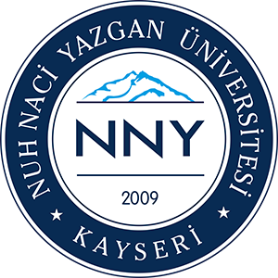 T.C.                                                                                             NUH NACİ YAZGAN ÜNİVERSİTESİ       ÖĞRENCİ İŞLERİ DAİRE BAŞKANLIĞIDOKÜMAN KODUÖİDB – F-08T.C.                                                                                             NUH NACİ YAZGAN ÜNİVERSİTESİ       ÖĞRENCİ İŞLERİ DAİRE BAŞKANLIĞIYAYIN TARİHİ08.2014YATAY GEÇİŞ BELGE TALEPLERİ FORMUSAYFASayfa 1 / 1Adı ve Soyadı...../....../202…(imza)Bölümü/Programı...../....../202…(imza)Öğrenci Numarası...../....../202…(imza)